NASTAVA 3.B SRIJEDA 25.3.MATEMATIKAVježbamo i uživamo u svom znanju.Radna bilježnica str. 94 cijela.Opet ćeš zamoliti roditelje da ti isprave i pregledaju.Netočno riješene zadatke prepiši u bilježnicu i ponovno riješi točno.HRVATSKI JEZIKGlasno pročitaj priču od jučer u udžbeniku str.106.Riješi zadatak u radnoj bilježnici str. 94.Nacrtaj livadu punu proljetnica u ormarić, u svoju bilježnicu.TZKVježbaj uz TV program.VJERONAUKIzmoli svoju najdražu molitvu za sve bolesne ljude i one koje je zadesio potres u Hrvatskoj.ENGLESKI JEZIKPročitati tekst u udžbeniku str. 39.U bilježnicu nacrtaj 4 prijevozna sredstva u Londonu i prepiši rečenice u kojima su odgovori na postavljena pitanja.PLAN PLOČE:                                                Transport  in LondonLondon taxi                                          Tube ( underground train)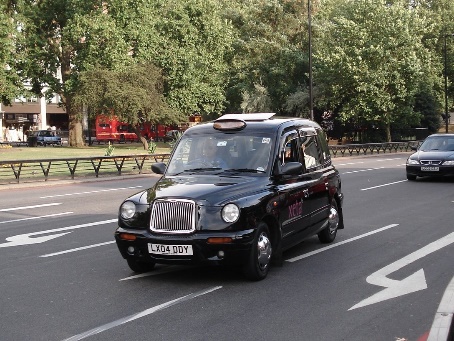 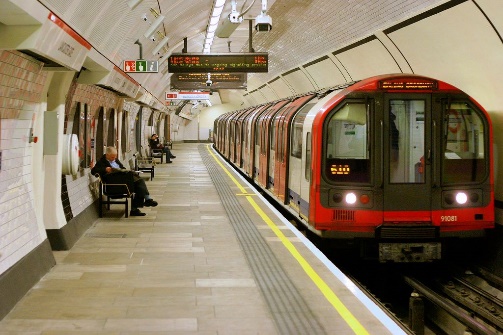 Rickshaw                                                                   Ferry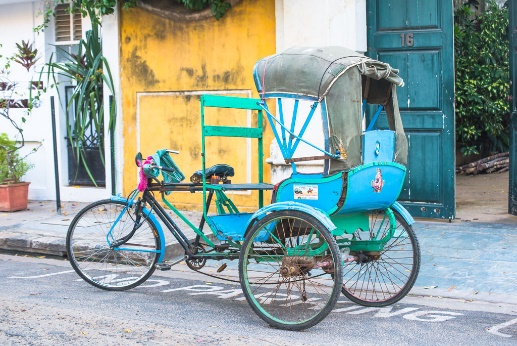 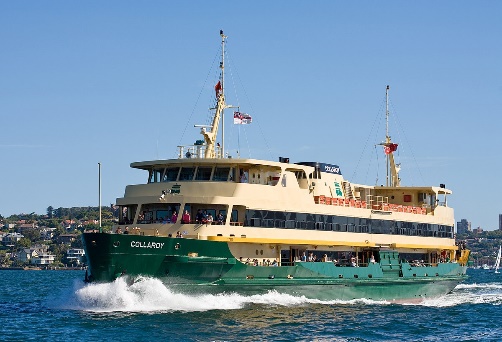 Answer the questions:What do the taxi drivers know?Where are the Tube tunnels?What does a rickshaw driver do?Where does the ferry go?